PLANILHA DE CUSTOS:                                      Arroio Grande, 03 de abril de 2024.ITEMUNIDADEDESCRIÇÃOQUANTIDADEVALOR UNITÁRIO R$VALOR TOTAL R$01UNContratação de empresa para realizar a transmissão ao vivo das sessões: ordinárias, extraordinárias, solenes, comemorativas e audiências públicasSessões Ordinárias: Todas as Segundas-feiras das 9hs às 13hs.Sessões extraordinárias, comemorativas, audiências públicas e sessões solenes  serão realizadas em dias agendados pela Câmara Municipal e deverão ser transmitidas mediante pedido por esta Casa Legislativa à empresa de radiodifusão, onde esta fará a transmissão.O alcance deverá ser em toda a circunscrição do município de Arroio Grande - RS086.800,0057.800,00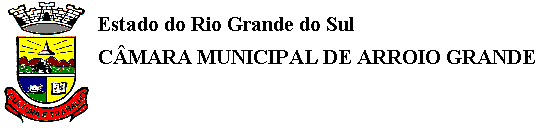 